              с.Койгородок«О назначении публичных слушаний по вопросу изменения разрешенного использования земельного участка»В соответствии с Градостроительным кодексом РФ от 29.12.2004г. № 190 – ФЗ,  Земельным кодексом РФ  от 25.10.2001г. № 136 – ФЗ, Устава муниципального образования  сельского поселения «Койгородок»П О С Т А Н О В Л Я Ю:Назначить публичные слушания по вопросу изменения разрешенного использования земельного участка Костину Алексею Валериановичу на 19 марта 2013 г. Слушания провести в администрации сельского поселения «Койгородок» в 15-00 часов.Настоящее постановление вступает в силу со дня его принятия.Зам.  руководителя  администрации                                               Е.В.Клинцова              с.Койгородок«О назначении публичных слушаний по вопросу предоставления  в аренду земельного участка»В соответствии с Градостроительным кодексом РФ от 29.12.2004г. № 190 – ФЗ,  Земельным кодексом РФ  от 25.10.2001г. № 136 – ФЗ, Устава муниципального образования  сельского поселения «Койгородок»П О С Т А Н О В Л Я Ю:Назначить публичные слушания по вопросу предоставления в аренду земельного участка, расположенного по адресу: с. Койгородок, пер.Школьный общей площадью 373 кв.м. для обустройства бульвара Костину Алексею Валериановичу на 19 марта 2013 г.Слушания провести в администрации сельского поселения «Койгородок» в 15-00 часов.Настоящее постановление вступает в силу со дня его принятия.Зам.  руководителя  администрации                                               Е.В.Клинцова «Койгорт» сиктовмöдчöминлöнлöнадминистрация «Койгорт» сиктовмöдчöминлöнлöнадминистрация «Койгорт» сиктовмöдчöминлöнлöнадминистрация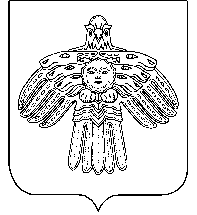 ШУÖМАдминистрациясельского поселения«Койгородок»Администрациясельского поселения«Койгородок»ПОСТАНОВЛЕНИЕот13 марта 2013 г.     № 28/03 «Койгорт» сиктовмöдчöминлöнлöнадминистрация «Койгорт» сиктовмöдчöминлöнлöнадминистрация «Койгорт» сиктовмöдчöминлöнлöнадминистрацияШУÖМАдминистрациясельского поселения«Койгородок»Администрациясельского поселения«Койгородок»ПОСТАНОВЛЕНИЕот13 марта 2013 г.     № 32/03